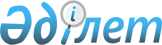 Ғабит Мүсірепов атындағы ауданы мәслихатының 2021 жылғы 6 қаңтардағы № 72-3 "2021-2023 жылдарға арналған Ғабит Мүсірепов атындағы ауданы Шөптікөл ауылдық округінің бюджетін бекіту туралы" шешіміне өзгерістер енгізу туралыСолтүстік Қазақстан облысы Ғабит Мүсірепов атындағы ауданы мәслихатының 2021 жылғы 6 желтоқсандағы № 12-14 шешімі
      Солтүстік Қазақстан облысы Ғабит Мүсірепов атындағы ауданының мәслихаты ШЕШТІ:
      1. Солтүстік Қазақстан облысы Ғабит Мүсірепов атындағы ауданы мәслихатының "2021-2023 жылдарға арналған Ғабит Мүсірепов атындағы ауданы Шөптікөл ауылдық округінің бюджетін бекіту туралы" 2021 жылғы 6 қаңтардағы № 72-3 шешіміне (Нормативтік құқықтық актілерді мемлекеттік тіркеу тізілімінде № 6922 болып тіркелді) келесі өзгерістер енгізілсін:
      1-тармақ жаңа редакцияда жазылсын:
      "1. 2021-2023 жылдарға арналған Ғабит Мүсірепов атындағы ауданы Шөптікөл ауылдық округінің бюджеті осы шешімге тиісінше 1, 2 және 3-қосымшаларға сәйкес, оның ішінде 2021 жылға келесі көлемдерде бекітілсін:
      1) кірістер – 70 871,9 мың теңге:
      салықтық түсімдер – 3 342 мың теңге;
      салықтық емес түсімдер – 0;
      негізгі капиталды сатудан түсетін түсімдер – 0;
      трансферттер түсімі – 67 529,9 мың теңге;
      2) шығындар – 71 677,9 мың теңге;
      3) таза бюджеттік кредиттеу – 0:
      бюджеттік кредиттер – 0;
      бюджеттік кредиттерді өтеу – 0;
      4) қаржылық активтерімен операциялар бойынша сальдо – 0: 
      қаржылық активтерін сатып алу – 0;
      мемлекеттің қаржы активтерін сатудан түсетін түсімдер – 0;
      5) бюджет тапшылығы (профициті) – - 806 мың теңге;
      6) бюджет тапшылығын қаржыландыру (профицитін пайдалану) – 806 мың теңге:
      қарыздар түсімі – 0; 
      қарыздарды өтеу – 0;
      бюджет қаражатының пайдаланылатын қалдықтары – 806 мың теңге.";
      көрсетілген шешімнің 1-қосымшасы осы шешімнің қосымшасына сәйкес жаңа редакцияда жазылсын.
      2. Осы шешім 2021 жылғы 1 қаңтардан бастап қолданысқа енгізіледі. 2021 жылға арналған Ғабит Мүсірепов атындағы ауданы Шөптікөл ауылдық округінің бюджеті
					© 2012. Қазақстан Республикасы Әділет министрлігінің «Қазақстан Республикасының Заңнама және құқықтық ақпарат институты» ШЖҚ РМК
				
      Солтүстік Қазақстан облысы Ғабит Мүсірепов атындағыаудан мәслихатының хатшысы 

Е. Әділбеков
Солтүстік Қазақстан облысыҒабит Мүсірепов атындағыауданы мәслихатының2021 жылғы 6 желтоқсандағы№ 12-14 шешімінеқосымшаСолтүстік Қазақстан облысыҒабит Мүсірепов атындағыауданы мәслихатының2021 жылғы 6 қаңтардағы№ 72-3 шешіміне1-қосымша
Санаты
Сыныбы
Кіші сыныбы
Атауы
Сома (мың теңге)
1. Кiрiстер
70 871,9
1
Салықтық түсімдер
3 342
04
Меншiкке салынатын салықтар
3 342
1
Мүлiкке салынатын салықтар
119
3
Жер салығы
1019
4
Көлiк құралдарына салынатын салық
2 204
2
Салықтық емес түсімдер
0
3
Негізгі капиталды сатудан түсетін түсімдер
0
4
Трансферттердің түсімдері
67 529,9
02
Мемлекеттік басқарудың жоғары тұрған органдарынан түсетін трансферттер
67 529,9
3
Аудандық (облыстық маңызы бар қаланың) бюджетінен түсетін трансферттер
67 529,9
Функционалдық топ
Бюджеттік бағдарламалардың әкімшісі
Бағдарлама
Атауы
Сома (мың теңге)
2. Шығындар
71 677,9
01
Жалпы сипаттағы мемлекеттік қызметтер
22 122,2
124
Аудандық маңызы бар қала, ауыл, кент, ауылдық округ әкімінің аппараты
22 122,2
001
Аудандық маңызы бар қала, ауыл, кент, ауылдық округ әкімінің қызметін қамтамасыз ету жөніндегі қызметтер
22 122,2
07
Тұрғын үй-коммуналдық шаруашылық
11 279,6
124
Аудандық маңызы бар қала, ауыл, кент, ауылдық округ әкімінің аппараты
11 279,6
011
Елді мекендерді абаттандыру мен көгаландыру
11 279,6
13
Басқалар
38 276
124
Аудандық маңызы бар қала, ауыл, кент, ауылдық округ әкімінің аппараты
38 276
057
"Ауыл-Ел бесігі" жобасы шеңберінде ауылдық елді мекендердегі әлеуметтік және инженерлік инфрақұрылым бойынша іс-шараларды іске асыру
38 276
15
Трансферттер
0,1
124
Аудандық маңызы бар қала, ауыл, кент, ауылдық округ әкімінің аппараты
0,1
048
Пайдаланылмаған (толық пайдаланылмаған) нысаналы трансферттерді қайтару
0,1
3. Таза бюджеттік кредиттеу
0
Бюджеттік кредиттер
0
Бюджеттік кредиттерді өтеу
0
4. Қаржы активтерiмен операциялар бойынша сальдо
0
Қаржы активтерін сатып алу
0
Мемлекеттің қаржы активтерін сатудан түсетін түсімдер
0
5. Бюджет тапшылығы (профициті)
-806
6. Бюджеттің тапшылығын қаржыландыру (профицитін пайдалану) 
806
Қарыздар түсімдері
0
Қарыздарды өтеу
0
Бюджет қаражатының пайдаланылатын қалдықтары
806
Санаты
Сыныбы
Кіші сыныбы
Атауы
Сома (мың теңге)
8
Бюджет қаражатының пайдаланылатын қалдықтары
806
01
Бюджет қаражатының қалдықтары
806
 1
Бюджет қаражатының бос қалдықтары
806